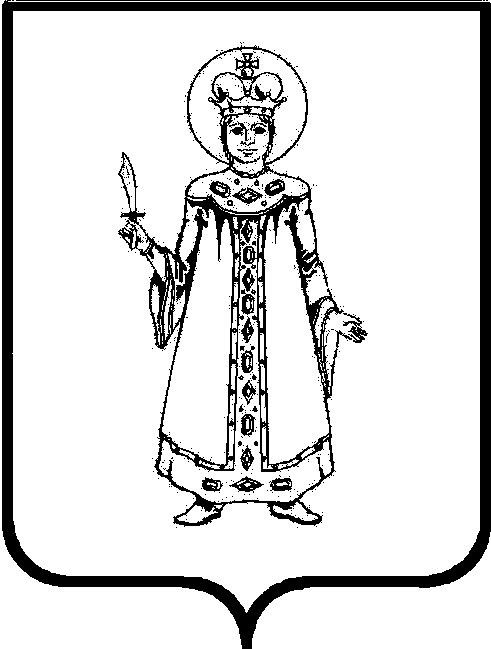 ПРОЕКТО внесении изменения в постановление Администрации района от 05.04.2021 №346 «Об утверждении персонального состава административной   комиссии Угличского муниципального района» В соответствии с Законом Ярославской области от 06.12.2012 № 58-з «Об административных комиссиях в Ярославской области» Администрация Угличского муниципального районаПОСТАНОВЛЯЕТ:Внести изменение в постановление Администрации района от 05.04.2021 №346 «Об утверждении персонального состава административной   комиссии Угличского муниципального района», изложив приложение к постановлению в новой редакции (прилагается).Разместить настоящее постановление на официальном сайте Угличского муниципального района.Настоящее постановление вступает в силу с момента подписания.И.о. Главы района							О.В. ЗадворноваПриложениек постановлению Администрации Угличского муниципального района от 05.04.2021 № 346 (в редакции от _________ № _____)Составадминистративной комиссии Угличского муниципального районаЗадворнова Ольга Валерьевна- первый заместитель Главы Администрации района - начальник Управления жилищно-коммунального комплексаи строительства Администрации района, председатель комиссии;Петров Владислав Валерьевич- заместитель начальника  правового управления Администрации Угличского муниципального района, заместитель председателя комиссии;Басок Марина Станиславовна- консультант-юрист правового управления Администрации Угличского муниципального района, ответственный секретарь комиссии.Члены комиссии:Вахромеев Денис Игоревич- заместитель начальника полиции по охране общественного порядка ОМВД России по Угличскому району (по согласованию);ДремучевМихаил Викторович- начальник отдела гражданской обороны и чрезвычайных ситуаций Администрации городского поселения Углич (по согласованию); Мурашова Ирина Геннадьевна- консультант отдела административно-технического надзора № 2 инспекции административно-технического надзора Ярославской области – инспектор административно-технического надзора Ярославской области (по согласованию)Овчинникова Наталья Александровна- главный специалист отдела военно-мобилизационной работы, гражданской обороны и чрезвычайных ситуаций Администрации Угличского муниципального района;Смирнова Екатерина Сергеевна- государственный инспектор по маломерным судам инспекторского участка г. Углича Центра ГИМС ГУ МЧС России по Ярославской области (по согласованию);Стефанович Алексей Владимирович- ведущий юрисконсульт правового управления Администрации Угличского муниципального района;ФедороваИрина Николаевна- начальник отдела по делам несовершеннолетних и защите их прав Администрации Угличского муниципального района;